Name:___________________________________________			   Unit 4 Mechanical Waves  – Test ReflectionUsing your test answer sheet, shade in the box below that corresponds to each answer you got RIGHT. Then complete the target with how close you were in mastering the concept and write a sentence about where you are in your understanding.
								Objective: Mechanical WavesLearning Target: I can describe the characteristics of transverse and longitudinal waves
Self Reflection: Mechanical WavesDid you hit the target? Why or why not?									Right On	8-9 Correct
														Close		6-7 Correct
														Way Off	5 or Less Correct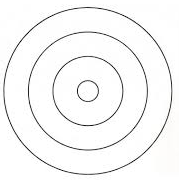 
Objective: Wave Characteristics Learning Target: I can define and describe reflection, refraction, resonance, diffraction, and interference. Self Reflection : Waves Characteristics  
Did you hit the target? Why or why not?									Right On	5 Correct
														Close		 3-4 Correct
														Way Off	2 or less CorrectObjective: Sound Waves and Pitch Learning Target: I can define and describe what can happen to pitch.Learning Target: I can describe sound waves and how they move.
Learning Target: I can explain how the human voice speaks and the human ear hears. Self Reflection : Sound Waves and Pitch Did you hit the target? Why or why not?									Right On	11-12 Correct
														Close		8-10 Correct
														Way Off	7 or less CorrectObjective: Wave CalculationsLearning Target: I can solve the equation wave speed = wavelength x frequency for all three variables and identify their units.  Self Reflection : Wave Calculations Did you hit the target? Why or why not?									Right On	6 Correct
														Close		4-5 Correct
														Way Off	3 or less Correct
Objective: Doppler Effect Learning Target: I can define the Doppler Effect and apply it to various scenarios. Self Reflection: Doppler EffectDid you hit the target? Why or why not?									Right On	4 Correct
														Close		3 Correct
														Way Off	2 or less Correct
121320232425293049111322567810121617181921263313233343514152728